									Ζαγορά, 31 - 07 - 2017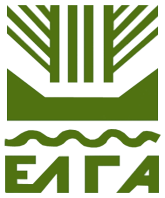 ΠΕΡΙΦΕΡΕΙΑ: ΘΕΣΣΑΛΙΑΣ					    Αριθμ.Πρωτ.: 5001ΠΕΡΙΦΕΡΕΙΑΚΗ ΚΟΙΝΟΤΗΤΑ: ΜΑΓΝΗΣΙΑΣΤΟΠΙΚΗ ΚΟΙΝΟΤΗΤΑ: ΖΑΓΟΡΑΣΑΝΤΑΠΟΚΡΙΤΡΙΑ: ΓΑΚΗ ΣΠΥΡΙΔΟΥΛΑΤΗΛΕΦΩΝΟ: 2426.350.124ΑΝΑΚΟΙΝΩΣΗΑνακοινώνεται ότι, όσοι παραγωγοί έχουν υποστεί ζημιά στις καλλιέργειες ΜΗΛΙΑΣ και λοιπών ΟΠΩΡΟΦΟΡΩΝ ΔΕΝΤΡΩΝ  λόγω ΑΝΕΜΟΘΥΕΛΛΑΣ που έπληξε τη Δημοτική Κοινότητα ΖΑΓΟΡΑΣ, την 25-07-2017, ημέρα Τρίτη, μπορούν να υποβάλουν Δηλώσεις Ζημιάς, εφόσον έχουν υποβάλει Δήλωση Καλλιέργειας/Εκτροφής (ΟΣΔΕ) και μόνο για συγκεκριμένα αγροτεμάχια που έχουν δηλωθεί στην Ενιαία Δήλωση Καλλιέργειας/Εκτροφής (ΟΣΔΕ), μέχρι και 9 Αυγούστου 2017, ημέρα Τετάρτη, στο Δημοτικό Κατάστημα Ζαγοράς στην Ανταποκρίτρια ΕΛ.Γ.Α. Ζαγοράς κατά τις εργάσιμες ημέρες και ώρες.	Μετά από αυτή την προθεσμία καμία αίτηση δεν θα γίνεται δεκτή.Μαζί με τη δήλωση προσκομίζεται αντίγραφο της «Ενιαίας Δήλωσης Καλλιέργειας/Εκτροφής» (ΟΣΔΕ) του έτους 2017.	Για την υποβολή της δήλωσης καταβάλλονται τέλη εκτίμησης ως εξής:0,10 € (10 λεπτά) ανά δένδρο για καλλιέργειες ελεύθερης φύτευσης έως και 100 δένδρα/στρέμμα.10 € (10 ευρώ) ανά στρέμμα για καλλιέργειες πυκνής φύτευσης.